De IEP Doorstroomtoets: doorstroomtoets voor jouw kind in groep 8   Beste ouders/verzorgers,  Jouw kind maakt dit schooljaar de IEP Doorstroomtoets. Deze toets meet de taal- en rekenvaardigheid van jouw kind. In deze brief lees je alles over de IEP Doorstroomtoets.  Wat is de IEP Doorstroomtoets? Ieder kind in groep 8 moet verplicht een doorstroomtoets maken. Scholen mogen zelf kiezen welke doorstroomtoets ze afnemen. De school van jouw kind heeft gekozen voor de papieren en/of digitale, adaptieve IEP Doorstroomtoets. In de IEP Doorstroomtoets staat het kind centraal. Ze mogen laten zien hoe vaardig zij zijn op het gebied van Lezen, Taalverzorging en Rekenen. Bij IEP stellen we korte en bondige vragen, die aansluiten bij de beleefwereld van jouw kind. We bouwen bijvoorbeeld rekenvragen zo op, dat kinderen die meer moeite met taal hebben, niet struikelen over tekst. Voor de IEP Doorstroomtoets hoef je niet te oefenen. Jouw kind maakt de IEP Doorstroomtoets op papier, of op een computer of tablet. Dit is een keuze die de school en de leerkracht maken per klas of per kind. De papieren toets start met makkelijke opgaven, die oplopen in niveau. De digitale toets is adaptief: de toets past zich aan op basis van de antwoorden die een kind geeft. Door de vragen per onderdeel aan te passen aan het niveau van iedere leerling, zetten we hen optimaal in hun kracht. Data IEP Doorstroomtoets 2023 De papieren doorstroomtoets is gepland in de ochtenden op 6 en 7 februari 2024. Ook scholen die zowel de papieren als de digitale adaptieve IEP Doorstroomtoets afnemen, doen dit op deze data. Neemt de school van jouw kind de toets digitaal af? Dan hebben zij twee opeenvolgende datums gekozen tussen 29 januari en 16 februari 2024. De school deelt de data met jou. Het maken van de IEP Doorstroomtoets kost ongeveer 2 uur per dag. Het schooladvies De leerkracht van jouw kind geeft voor 31 januari 2024 een voorlopig schooladvies. Is de uitslag van de IEP Doorstroomtoets hoger, dan moet de leerkracht het schooladvies aanpassen, tenzij dit niet in het voordeel is van jouw kind. De leerkracht bespreekt dit met jullie.   Meer weten      Vragen kun je stellen aan de leerkracht van jouw kind of bezoek de website bureau-ice.nl/basisonderwijs/voor-ouders.      Wij wensen jouw kind alvast heel veel plezier bij het maken van de IEP Doorstroomtoets!  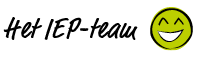 